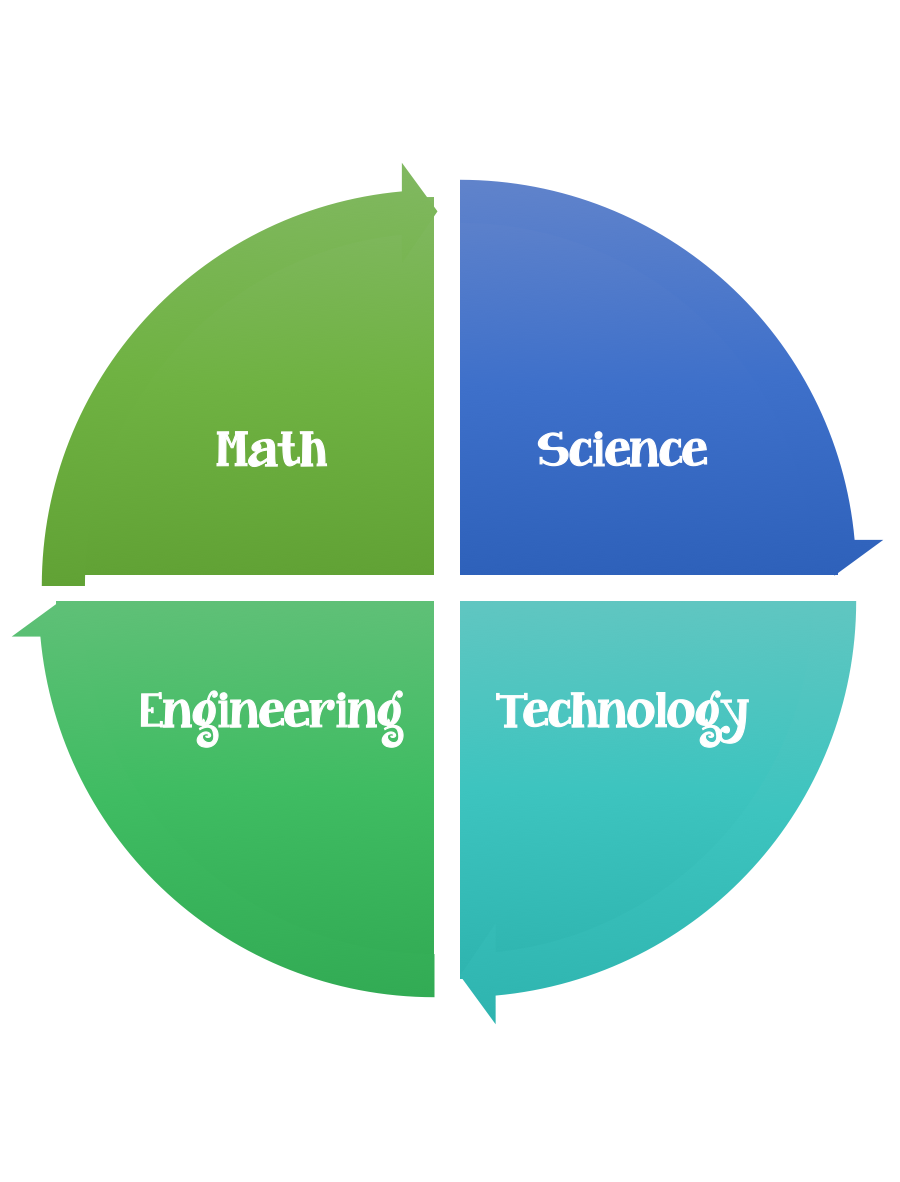                  Findley Oaks STEM Connect             1st Grade Design BriefStandard:  Students should follow the engineering design process.Background/Problem:  The city hall decorators are running behind schedule. The Mayor of John’s Creek (Mike Bodker) needs help decorating City Hall.  He would like for you to build really tall snowmen to put in the foyer.  Can you help him?Design Challenge:  Working in a small group and using the materials and tools provided, design and create the tallest snowman.Criteria: Your snowman must:Be free standing and straight.Be made out of three pieces.Have two eyesOne noseOne mouthConstraints: You can only use the materials provided. Everyone in your group needs to participate.Materials: (per group of 2,3, or 4) (teacher discretion)NewspaperToilet paperConstruction paper 1 new Paper in the scrap boxTools:GlueMarkers and / or crayonsScissorsCrazy scissorsHole punchClear plastic packing tapeMeter sticksSnowman height graphPaper (For design planning)PencilsOptions: Add winter clothing and/or accessories hats, gloves, mittens. Materials options:Paper scrapsButtons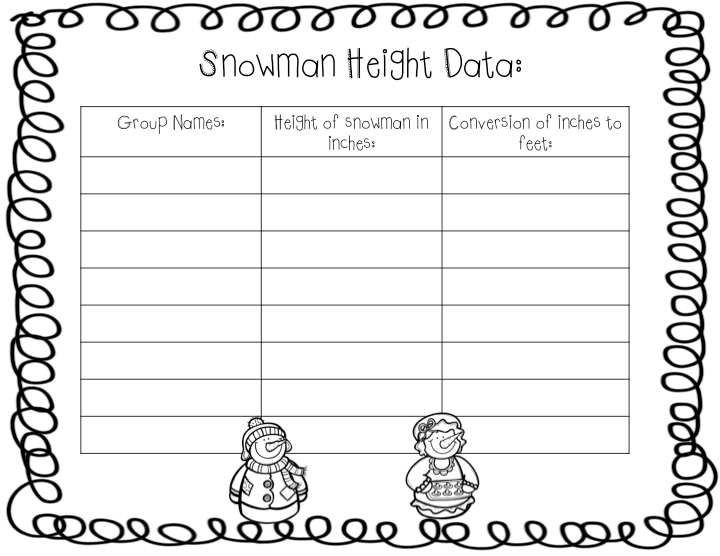 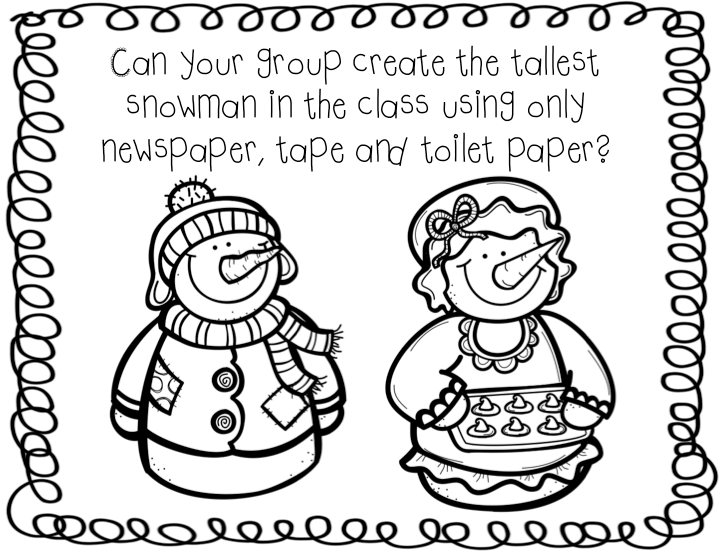 MonthJanuaryChallengeBuild a SnowmanUnitWeather Changes in Water